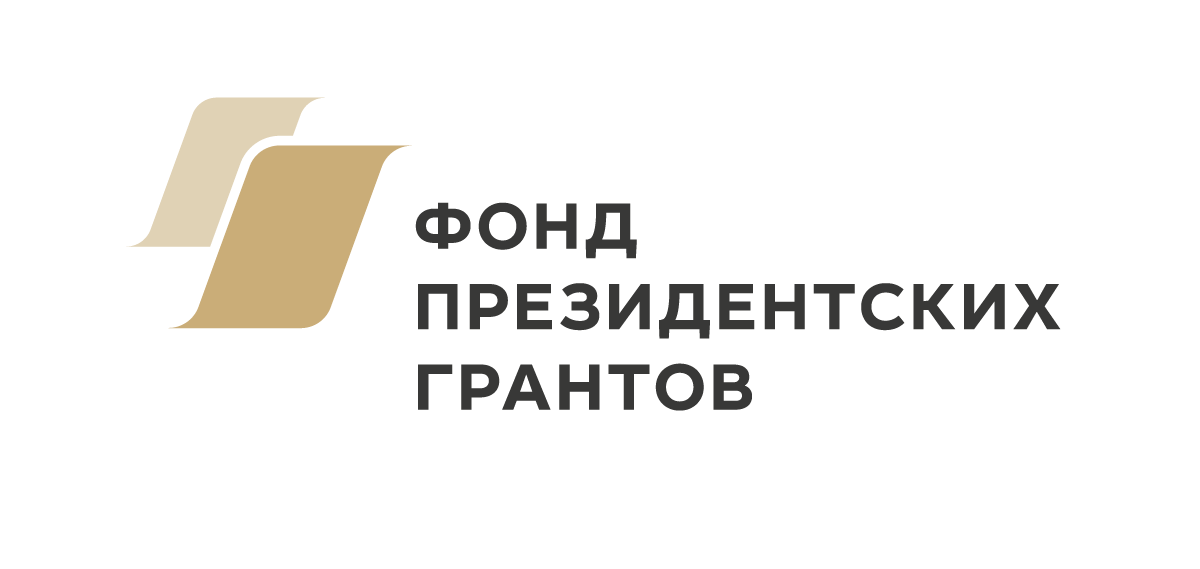 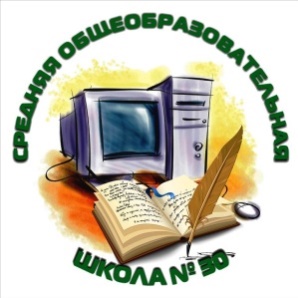 МАОУ СОШ №30 – площадка для реализации проекта «Профориентационная площадка НАСТАВНИКИ 2025»!В 2021 году школа стала площадкой для реализации проекта «Профориентационная площадка НАСТАВНИКИ – 2025», который победил в Федеральном конкурсе проектов Фонда президентских грантов. Партнер проекта ЧОУ ПО «Западно-Уральский горный техникум»Зачем это учащимся?Проект решает вопросы помощи школьникам в выборе профессии, ориентирует их в ситуации на рынке труда и алгоритму выбора профессии в меняющихся условиях Проект пропагандирует выбор школьниками рабочих профессий, которые можно получить, не уезжая из дома в образовательной организации.  С какими профессиями познакомятся?Горнорабочий на геологических работах – март 2021 годаЭлектрослесарь – апрель 2021 годаЭлектрогазосварщик – май 2021 годаЧто будет в программе?Промышленный туризм на предприятие, встречи с молодежными лидерами и опытными работниками (1 экскурсия)Профессиональные мастерские в Западно-Уральском горном техникуме (г.Березники, проезд Сарычева, 1)Тренинги развития личностных качеств, необходимых для трудоустройства на предприятияПРИГЛАШАЕМ ЮНОШЕЙ 8-10 КЛАССОВ!!! (1 ученик может выбрать 1 профессию)ЗАПИСЬ В ГРУППЫ ДО 1 МАРТА 2021 года!!!Обращаться к заместителю директора по ВР МАОУ СОШ №30 Т.Г. Кобзевой каб.14А 27-93-15Ссылка для ознакомления с проектом «Наставники-2025» https://xn--80afcdbalict6afooklqi5o.xn--p1ai/public/application/item?id=A7DA6545-246A-4736-B28D-6E38D9E447D2  